Plant The Planet:How Plants Can Save Our World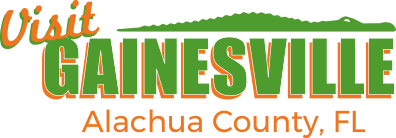 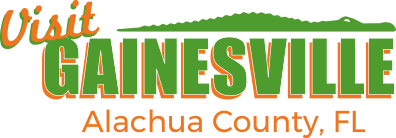 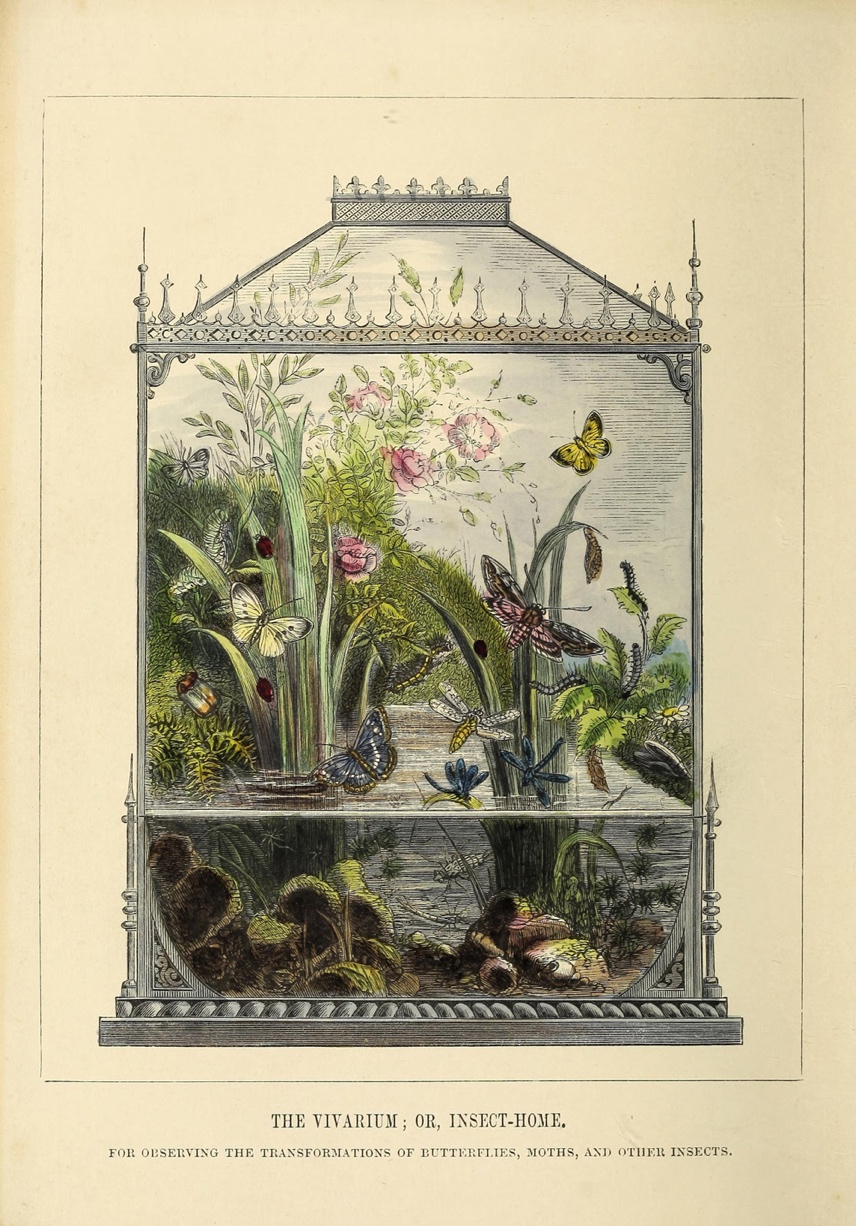 ___